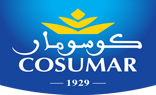 Société anonyme au capital de 944.871.430 dirhamsSiège social : 8, rue El Mouatamid Ibnou Abbad - CASABLANCA -RC N° 30.037 - CASABLANCARAPPORT DU CONSEIL D'ADMINISTRATIONA L'ASSEMBLEE GENERALE ORDINAIRE----------------------------------------------------------------------------------Chers Actionnaires,Nous vous avons réunis en Assemblée Générale Ordinaire conformément à vos statuts, pour soumettre à votre approbation les conventions réglementées visées à l’article 56 loi 17-95 sur les sociétés anonymes.Nous vous donnons maintenant lecture du rapport spécial sur ces conventions, établi par vos Commissaires aux comptes.Nous vous informons de la démission de son mandat d’administrateurs de M. Loo Cheau Leong. Le quitus plein, entier et définitif de son mandat sera soumis au vote de l’Assemblée générale ordinaire appelée à statuer sur les comptes de l’exercice 2022.Nous vous proposons de ratifier la cooptation en qualité d’administrateur de M. Emile Zakhya Nous vous invitons à se prononcer sur le projet des résolutions que nous vous soumettons.LE CONSEIL D’ADMINISTRATION